Publicado en Barcelona el 30/03/2020 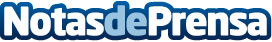 Grup Senior se posiciona como fuente de financiación alternativaGrup Senior se prepara para la nueva economía que emerja de la pandemia del COVID-19.
Sin lugar a dudas, un evento mundial que afecta y afectará -entre otras muchas cosas- al nivel de liquidez y endeudamiento de Pymes, Autónomos y Start-upsDatos de contacto:Gabriel Sotohttps://grupsenior.com/consultas-contacto/93 497 61 67Nota de prensa publicada en: https://www.notasdeprensa.es/grup-senior-se-posiciona-como-fuente-de Categorias: Nacional Finanzas Cataluña Valencia Emprendedores http://www.notasdeprensa.es